О порядке аккредитации представителей средств массовой информации (журналистов) при Администрации муниципального района Камышлинский Самарской области	В целях объективного освещения в средствах массовой информации деятельности Администрации муниципального района Камышлинский Самарской области,  в соответствии с Законом Российской Федерации от 27.12.1991 № 2124-1 «О средствах массовой информации»,  Федеральным законом от 06.10.2003 № 131-ФЗ «Об общих принципах организации местного самоуправления в Российской Федерации»,   руководствуясь Уставом муниципального района Камышлинский Самарской области, Администрация муниципального  района Камышлинский Самарской областиПОСТАНОВЛЯЕТ:	1. Утвердить прилагаемый Порядок об аккредитации представителей средств массовой информации (журналистов) при Администрации муниципального района Камышлинский Самарской области.  	2.       	Опубликовать настоящее постановление в газете «Камышлинские известия» и разместить на официальном сайте Администрации   муниципального  района Камышлинский Самарской области www.kamadm.ru.	3. Контроль за исполнением настоящего постановления возложить на заместителя Главы муниципального района Камышлинский - руководителя аппарата Р.М.Шакурова. 4. Настоящее постановление вступает в силу со дня его подписания.Глава муниципального района                                                Р.К. БагаутдиновПОРЯДОКОБ АККРЕДИТАЦИИ ПРЕДСТАВИТЕЛЕЙ СРЕДСТВ МАССОВОЙ ИНФОРМАЦИИ (ЖУРНАЛИСТОВ) при Администрации муниципального района Камышлинский Самарской области1. Общие положения1. Настоящий Порядок разработан в целях упорядочения взаимодействия Администрации муниципального района Камышлинский Самарской области (далее – Администрации) со средствами массовой информации, создания условий для профессиональной деятельности журналистов и обеспечения прав граждан на получение через средства массовой информации достоверной информации о деятельности, в соответствии с Законом Российской Федерации от 27.12.1991 № 2124-1 «О средствах массовой информации» Администрации муниципального района Камышлинский.1.1. Аккредитация представителей средств массовой информации (далее – СМИ) при Администрации муниципального района Камышлинский осуществляется  заместителем Главы муниципального района Камышлинский - руководителем аппарата в целях:широкого, оперативного и свободного распространения объективной информации  о деятельности Администрации;организации работы аккредитованных журналистов в порядке, предусмотренном федеральным законодательством.2. Право на аккредитацию. Виды аккредитации2.1. Право на аккредитацию при Администрации имеют представители СМИ, официально зарегистрированные на территории Российской Федерации в соответствии с Законом Российской Федерации «О средствах массовой информации».2.2.. Аккредитация может быть постоянной и временной.2.2.1. Постоянная аккредитация предоставляется журналистам, регулярно и достоверно освещающим деятельность Администрации, сроком на 1 год с последующей возможной пролонгацией на такой же срок. Постоянная аккредитация не гарантирует журналистам их непосредственное присутствие на мероприятиях при особом режиме проведения мероприятия.2.2.2. Временная аккредитация выдается на освещение конкретного мероприятия на основании заявки руководителя или представителя СМИ, поступившей в адрес заместителя Главы муниципального района - руководителя аппарата  не позднее, чем за один день до начала мероприятия.3. Порядок аккредитации.3.1. Заявка на постоянную аккредитацию подается в письменной форме на имя заместителя Главы муниципального района  -  руководителя аппарата. Заявка,  подписанная руководителем СМИ и заверенная печатью, оформляется на официальном бланке СМИ, может быть отправлена по почте, факсу или по электронной почте в Администрацию муниципального района Камышлинский.3.2. В заявке на аккредитацию необходимо указать сведения:3.2.1. О редакции: полное наименование СМИ, данные об учредителях или издателях, тираж, периодичность, время вещания, местонахождение, регион распространения, почтовый адрес (с индексом), номера рабочих телефонов и факсов, адрес электронной почты;3.2.2 О журналисте: фамилия, имя, отчество (при наличии), серия и номер паспорта гражданина Российской Федерации, кем и когда выдан (для редакций иностранных СМИ – серия и номер документа, удостоверяющего личность иностранного корреспондента на территории Российской Федерации с отметкой уполномоченных органов о въезде в Российскую Федерацию), дата и место рождения, гражданство (подданство), занимаемая должность, номер свидетельства о регистрации СМИ и дата его получения (для редакций иностранных СМИ – при наличии филиалов и или представительств в Российской Федерации) либо основание для освобождения от регистрации, номер документа, подтверждающего аккредитацию МИД России (для редакций иностранных СМИ).К заявке на аккредитацию журналистов необходимо приложить:- копию действующей лицензии на телерадиовещание (для электронных СМИ), заверенную подписью руководителя и печатью СМИ;- копию свидетельства о регистрации СМИ, заверенную подписью руководителя и печатью СМИ;-  подборку 5 номеров издания за текущий год (для печатных СМИ);- подборку программ вещания, план выхода передач (для электронных СМИ);- две фотографии (2х3 см);- учредительные документы СМИ. 3.3. Заявки на аккредитацию, не отвечающие требованиям, указанным в пунктах 3.2,3.2.1, 3.2.2. настоящего Порядка, не рассматриваются.3.4 Администрация муниципального района Камышлинский аккредитует журналиста при Администрации муниципального района Камышлинский при условии соблюдения редакцией СМИ настоящего Порядка и в десятидневный срок со дня регистрации заявки выдает удостоверение.3.5 Именное аккредитационное удостоверение выдается персонально каждому аккредитованному журналисту, о чем делается соответствующая запись в книге учета аккредитационных удостоверений.3.6 Аккредитационные удостоверения действительны в течение календарного года. После истечения срока аккредитации удостоверения подлежат возврату в Администрацию муниципального района Камышлинский.3.7. При отсутствии постоянной аккредитации редакция СМИ для участия в конкретном заседании или мероприятии представитель СМИ запрашивает временную аккредитацию в Администрации муниципального района Камышлинский, предъявив документы, предусмотренные пунктами 3.2-3.2.2. В таком случае решение об аккредитации (либо об отказе в аккредитации) принимается Администрацией муниципального района Камышлинский в срок до дня проведения соответствующего заседания или мероприятия.3.8. В случае утраты, кражи или порчи аккредитационного удостоверения руководитель СМИ незамедлительно направляет в Администрацию муниципального района Камышлинский уведомление об утрате и заявление с просьбой о выдаче нового удостоверения об аккредитации. Аккредитация данных лиц аннулируется. Вопрос о получении новой аккредитации указанными лицами рассматривается Администраций муниципального района Камышлинский в порядке, установленном настоящим Порядком.4.Квоты (нормы) аккредитации журналистов при Администрации муниципального района Камышлинский Самарской области.4.1. Администрация муниципального района Камышлинский рассматривает заявки на аккредитацию журналистов и представителей СМИ и принимает решения об аккредитации в пределах следующих квот:- периодические печатные издания – не более 2 человек;- телекомпании – не более 5 сотрудников (включая операторов и техников ТЖК);- радиокомпании – по 2 корреспондента;- информационные агентства – до 10 человек.4.2. На одном мероприятии могут присутствовать не более 10 аккредитованных журналистов от телекомпании, не более 10 – от печатного издания и информационных агентств, 10 – от радиокомпании.5. Права аккредитованных журналистов5.1. Аккредитованные журналисты имеют право:5.1.1. Принимать участие на заседаниях, пресс-конференциях, присутствовать на совещаниях и других мероприятиях, организуемых и проводимых Администрацией муниципального района Камышлинский, на которые их заранее приглашают, за исключением закрытых мероприятий;5.1.2. Официальный представитель при Администрации муниципального района Камышлинский заблаговременно информирует редакции СМИ, аккредитованных при Администрации муниципального района Камышлинский, о мероприятиях, проводимых Администрацией муниципального района Камышлинский, обеспечивать их документами, перечисленными в п.6.1.3. настоящего Порядка, создавать благоприятные условия для производства записи.5.1.3. Журналисты имеют право получать пресс-релизы, протоколы, информационные и справочные материалы, касающиеся деятельности Администрации муниципального района Камышлинский и предназначенные для распространения в СМИ;5.1.4. Вести аудио-, видеозапись, фотосъемку открытых мероприятий;5.1.5. Обращаться за содействием в Администрацию муниципального района Камышлинский для получения интервью, комментария, разъяснения Администрации муниципального района Камышлинский.6. Обязанности аккредитованных представителей СМИ6.1. Аккредитованные при Администрации муниципального района Камышлинский журналисты обязаны:6.1.1. Не вмешиваться в порядок проведения мероприятий (под вмешательством понимаются устные высказывания или действия, имеющие целью привлечь к себе внимание присутствующих или прервать ход мероприятия; ведение фото- и видеосъемки,  мешающее ходу мероприятия, а также другие действия, препятствующие проведению мероприятия, на котором аккредитованный журналист присутствует при выполнении профессиональных обязанностей в качестве представителя СМИ);6.1.2. Уважать при осуществлении своей профессиональной деятельности права, законные интересы Администрации муниципального района Камышлинский, честь и достоинство Администрации муниципального района Камышлинский;   6.1.3. Журналисты и операторы обязаны иметь бейдж с указанием фамилии, имени, отчества и наименования СМИ;6.1.4. Представлять интервьюированному должностному лицу Администрации муниципального района Камышлинский текст интервью на согласование.7. Отказ в аккредитации7.1. Редакциям СМИ в акккредитации журналистов отказывается, если сведения, содержащиеся в заявке, недостоверны. В аккредитации представителя СМИ, подающего заявку на постоянную аккредитацию, принимается решение об отказе в случае превышение пределов квот (норм) аккредитации, установленных в пункте 4.1. настоящего Порядка. В аккредитации представителя СМИ, подающего заявку на временную аккредитацию, отказывается в случае превышения пределов квот (норм), установленных в пункте 4.2. настоящего Порядка.7.1.1. Решение об отказе в аккредитации принимается в случае, если журналистом или редакцией СМИ были распространены не соответствующие действительности сведения, порочащие честь и достоинство Администрации муниципального района Камышлинский, что подтверждено вступившим в законную силу решением суда.7.2.Администрация муниципального района Камышлинский имеет право отказать в постоянной аккредитации журналистам в случае, если освещение вопросов, связанных с деятельностью Администрации муниципального района Камышлинский, не относится к тематике или специализации СМИ (рекламная, справочная).8. Лишение аккредитации и прекращение ее действия8.1. Лишение аккредитации конкретного журналиста проводится в случаях:8.1.1. Нарушения требований настоящего Порядка журналистом или редакцией СМИ;8.1.2. Распространения журналистом или редакцией СМИ не соответствующих действительности сведений, порочащих честь и достоинство должностных лиц Администрации муниципального района Камышлинский и наносящих ущерб деятельности Администрации муниципального района Камышлинский, что подтверждено вступившим в законную силу решением суда;8.1.3. Отказа журналиста или редакции принести официальные извинения и поместить опровержение на публикацию, не соответствующую действительности;8.1.4. Не освещения деятельности Администрации муниципального района Камышлинский в течение полугода.8.2. Аккредитация журналиста прекращается в следующих случаях:8.2.1. Прекращение действия СМИ, которое он представляет;8.2.2. Принятие руководством СМИ решения об отстранении представителя СМИ от освещения деятельности Администрации муниципального района Камышлинский;8.2.3. Увольнение представителя СМИ из СМИ, по заявке которого он был аккредитован, о чем редакция СМИ обязана в течение  трех дней поставить в известность Администрацию муниципального района Камышлинский.8.3. Решение о лишении журналиста аккредитации доводится до сведения руководителя СМИ.8.4. Во всех перечисленных в пункте 8 настоящего Порядка  случаях аккредитационные удостоверения подлежат возврату в Администрацию муниципального района Камышлинский.8.5. Для разрешения конфликтных ситуаций, связанных с аккредитацией, журналист либо редакция может обратиться к  заместителю Главы муниципального района - руководителю аппарата Администрации муниципального района Камышлинский.8.6. Отказ в аккредитации, лишение аккредитации, а равно нарушение прав аккредитованного представителя СМИ могут быть обжалованы в судебном порядке в соответствии с законодательством Российской Федерации.АДМИНИСТРАЦИЯмуниципального района КамышлинскийСамарской областиПОСТАНОВЛЕНИЕ07.07.2016 г  №360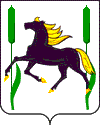 